Year 1 Homework  Due in: Wednesday 13th DecemberYear 1 Homework  Due in: Wednesday 13th DecemberYear 1 Homework  Due in: Wednesday 13th DecemberReading: Please continue to read with your child every day. Please record this in the reading records 2-3 times every week. 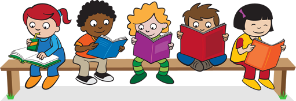 Reading: Please continue to read with your child every day. Please record this in the reading records 2-3 times every week. Reading: Please continue to read with your child every day. Please record this in the reading records 2-3 times every week. Spelling: Please practise Year 1 spellings from the back of your homework book. You can choose a way to practise them from the ideas sheet.Spelling: Please practise Year 1 spellings from the back of your homework book. You can choose a way to practise them from the ideas sheet.Spelling: Please practise Year 1 spellings from the back of your homework book. You can choose a way to practise them from the ideas sheet.English: WE have been learning about instructions this week. Please ask your children to give instructions for an activity at home. Support: Draw pictures to show each step. Order the pictures.Challenge: Write your instructions using bossy verbs. Here are some examples:Put    Place   Hold   WriteUse your own bossy verbs.English: WE have been learning about instructions this week. Please ask your children to give instructions for an activity at home. Support: Draw pictures to show each step. Order the pictures.Challenge: Write your instructions using bossy verbs. Here are some examples:Put    Place   Hold   WriteUse your own bossy verbs.English: WE have been learning about instructions this week. Please ask your children to give instructions for an activity at home. Support: Draw pictures to show each step. Order the pictures.Challenge: Write your instructions using bossy verbs. Here are some examples:Put    Place   Hold   WriteUse your own bossy verbs.Maths: We have been learning to order and write the numbers 0-20 in words.Example:   one   two  three   etc.Make number cards 0-20 with your child. Order the numbers 0-20Example:  Make number word cards 0-20 with your child. Order the words zero to twentyExample:If you are able, visit the website topmarks.co.ukSearch: interactive ordering maths games year 1Choose some games to play Maths: We have been learning to order and write the numbers 0-20 in words.Example:   one   two  three   etc.Make number cards 0-20 with your child. Order the numbers 0-20Example:  Make number word cards 0-20 with your child. Order the words zero to twentyExample:If you are able, visit the website topmarks.co.ukSearch: interactive ordering maths games year 1Choose some games to play Maths: We have been learning to order and write the numbers 0-20 in words.Example:   one   two  three   etc.Make number cards 0-20 with your child. Order the numbers 0-20Example:  Make number word cards 0-20 with your child. Order the words zero to twentyExample:If you are able, visit the website topmarks.co.ukSearch: interactive ordering maths games year 1Choose some games to play Support: Help your child to match the numbers to the number wordsSupport: Help your child to match the numbers to the number wordsSupport: Help your child to match the numbers to the number wordsChallenge: Go on a number word hunt around your house. Where can you find numbers in words? Make a list and say where you found them.Challenge: Go on a number word hunt around your house. Where can you find numbers in words? Make a list and say where you found them.Challenge: Go on a number word hunt around your house. Where can you find numbers in words? Make a list and say where you found them.Next Week’s Learning:Next Week’s Learning:Next Week’s Learning:English:Developing language, speaking and communicating skills whilst rehearsing for our play  Maths:Continue with writing numbers in wordsTopic:We will be performing our Christmas play:Snowman At Sunset Parent Comment: Parent Comment: Parent Comment: 